PRIJAVA/ZAHTJEV ZA DODJELU POTPORE ZA PODUZETNIKE POČETNIKE(obrazac MSP-PPHZZ / 2018)OPĆI PODACI O PODNOSITELJU ZAHTJEVA  PLANIRANI TROŠKOVI (moraju biti istovjetni Poslovnom planu I Troškovniku)Prijavi prilažem:Poslovni plan s Troškovnikom (u slobodnoj formi, mora sadržavati neke osnovne informacije o poduzetniku, poduzetničkoj ideji, analizi tržišta, analizi troškova, analizi konkurencije, izvore financiranja i dr. , dok Troškovnik mora sadržavati planirane troškove usko vezane uz djelatnost subjekta s priloženim ponudama dobavljača kada je to moguće ili račune koji glase na pravnu osobu ukoliko je pravna osoba registrirana prije objave Javnog poziva,a nakon 01.01.2018. i već je imala prihvatljivi trošak prema ovom Javnom pozivu te ga nije financirala iz drugih sredstava osim vlastitih – strogo zabranjeno dvostruko financiranje) Potvrdu HZZ-a o odobrenoj potpori za samozapošljavanje i iznosu te potporePreslika registracije pravnog subjektaPonude uz TroškovnikRačuni (ukoliko postoje) datirani nakon 01.01.2018. te dokazi o plaćanju istihObostranu presliku: osobne iskaznice ili potvrdu o prebivalištu;        7.     Presliku žiro računa s pripadajućim IBAN brojem;        8.     Izjava o poreznoj obvezi        9.     Izjava da unatrag 24 mjeseca od datuma otvaranja novog subjekta nisu zatvorile/ odjavile ili poslovni subjekt                   prenijele na drugu osobu       10.    Izjava o korištenim potporama male vrijednosti       11.    Izjava prijavitelja o nepostojanju dvostrukog financiranjaIspunio i za točnost podataka pod materijalnom i kaznenom odgovornošću odgovara:Ime i prezime ovlaštene osobe za zastupanje: ________________________Potpis i pečat : _______________________Mjesto i datum:_____________________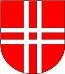 GRAD NOVSKAUpravni odjel za gospodarstvo, poljoprivredu, komunalni sustav i prostorno uređenjeTrg dr. Franje Tuđmana 2, 44 330 Novskatel: 691 527, fax: 691 518, www.novska.hr1.1. Naziv novootvorenog subjekta  Pravni oblik (tvrtka/obrt/samostalna djelatnost…)Pravni oblik (tvrtka/obrt/samostalna djelatnost…)Pravni oblik (tvrtka/obrt/samostalna djelatnost…)Pravni oblik (tvrtka/obrt/samostalna djelatnost…)Pravni oblik (tvrtka/obrt/samostalna djelatnost…)Pravni oblik (tvrtka/obrt/samostalna djelatnost…)Pravni oblik (tvrtka/obrt/samostalna djelatnost…)Pravni oblik (tvrtka/obrt/samostalna djelatnost…)Pravni oblik (tvrtka/obrt/samostalna djelatnost…)Pravni oblik (tvrtka/obrt/samostalna djelatnost…)Pravni oblik (tvrtka/obrt/samostalna djelatnost…)Pravni oblik (tvrtka/obrt/samostalna djelatnost…)Pravni oblik (tvrtka/obrt/samostalna djelatnost…)Pravni oblik (tvrtka/obrt/samostalna djelatnost…)Vlasnik/direktorBroj zaposlenih 33na313131.12.2015.Planirani broj novozaposlenih:Planirani broj novozaposlenih:Planirani broj novozaposlenih:Planirani broj novozaposlenih:Planirani broj novozaposlenih:Planirani broj novozaposlenih:Planirani broj novozaposlenih:Planirani broj novozaposlenih:Planirani broj novozaposlenih:1.2. Adresa sjedište obrta / tvrtke :Mjesto, ulica i broj:Mjesto, ulica i broj:Mjesto, ulica i broj:Mjesto, ulica i broj:Mjesto, ulica i broj:Mjesto, ulica i broj:Mjesto, ulica i broj:Mjesto, ulica i broj:Mjesto, ulica i broj:Mjesto, ulica i broj:Mjesto, ulica i broj:Mjesto, ulica i broj:Mjesto, ulica i broj:Mjesto, ulica i broj:Mjesto, ulica i broj:Mjesto, ulica i broj:Mjesto, ulica i broj:Mjesto, ulica i broj:Mjesto, ulica i broj:Mjesto, ulica i broj:Mjesto, ulica i broj:Mjesto, ulica i broj:Mjesto, ulica i broj:Mjesto, ulica i broj:Mjesto, ulica i broj:Mjesto, ulica i broj:1.2. Adresa sjedište obrta / tvrtke :Poštanski broj i mjesto:Poštanski broj i mjesto:Poštanski broj i mjesto:Poštanski broj i mjesto:Poštanski broj i mjesto:Poštanski broj i mjesto:Poštanski broj i mjesto:Poštanski broj i mjesto:Poštanski broj i mjesto:Poštanski broj i mjesto:Poštanski broj i mjesto:Poštanski broj i mjesto:Poštanski broj i mjesto:Poštanski broj i mjesto:Poštanski broj i mjesto:Poštanski broj i mjesto:Poštanski broj i mjesto:Poštanski broj i mjesto:Poštanski broj i mjesto:Poštanski broj i mjesto:Poštanski broj i mjesto:Poštanski broj i mjesto:Poštanski broj i mjesto:Poštanski broj i mjesto:Poštanski broj i mjesto:Poštanski broj i mjesto:1.2. Adresa sjedište obrta / tvrtke :Grad / Općina:Grad / Općina:Grad / Općina:Grad / Općina:Grad / Općina:Grad / Općina:Grad / Općina:Grad / Općina:Grad / Općina:Grad / Općina:Grad / Općina:Grad / Općina:Grad / Općina:Grad / Općina:Grad / Općina:Grad / Općina:Grad / Općina:Grad / Općina:Grad / Općina:Grad / Općina:Grad / Općina:Grad / Općina:Grad / Općina:Grad / Općina:Grad / Općina:Grad / Općina:1.2. Adresa sjedište obrta / tvrtke :Telefon / mob:Telefon / mob:Telefon / mob:Telefon / mob:Telefon / mob:Telefon / mob:Telefon / mob:Telefon / mob:Telefon / mob:Telefon / mob:Telefon / mob:Telefon / mob:Telefon / mob:Telefon / mob:Telefon / mob:Telefon / mob:Telefon / mob:Telefon / mob:Telefon / mob:Telefon / mob:Telefon / mob:Telefon / mob:Telefon / mob:Telefon / mob:Telefon / mob:Telefon / mob:1.2. Adresa sjedište obrta / tvrtke :E - pošta:E - pošta:E - pošta:E - pošta:E - pošta:E - pošta:E - pošta:E - pošta:E - pošta:E - pošta:E - pošta:E - pošta:E - pošta:E - pošta:E - pošta:E - pošta:E - pošta:E - pošta:E - pošta:E - pošta:E - pošta:E - pošta:E - pošta:E - pošta:E - pošta:E - pošta:1.3. Subjekt registriran pri (kojem Registru i pod kojim brojem):1.3. Subjekt registriran pri (kojem Registru i pod kojim brojem):1.3. Subjekt registriran pri (kojem Registru i pod kojim brojem):1.3. Subjekt registriran pri (kojem Registru i pod kojim brojem):1.3. Subjekt registriran pri (kojem Registru i pod kojim brojem):1.3. Subjekt registriran pri (kojem Registru i pod kojim brojem):1.3. Subjekt registriran pri (kojem Registru i pod kojim brojem):1.3. Subjekt registriran pri (kojem Registru i pod kojim brojem):1.3. Subjekt registriran pri (kojem Registru i pod kojim brojem):1.3. Subjekt registriran pri (kojem Registru i pod kojim brojem):1.3. Subjekt registriran pri (kojem Registru i pod kojim brojem):1.3. Subjekt registriran pri (kojem Registru i pod kojim brojem):1.3. Subjekt registriran pri (kojem Registru i pod kojim brojem):1.3. Subjekt registriran pri (kojem Registru i pod kojim brojem):1.4. OIB1.4. OIB1.4. OIB1.4. OIB1.4. OIB1.4. OIB1.4. OIB1.4. OIB1.4. OIB1.4. OIB1.4. OIB1.4. OIB1.4. OIBDatum početka rada/datum registracije:Datum početka rada/datum registracije:Datum početka rada/datum registracije:Datum početka rada/datum registracije:Datum početka rada/datum registracije:Datum početka rada/datum registracije:Datum početka rada/datum registracije:Datum početka rada/datum registracije:Datum početka rada/datum registracije:Datum početka rada/datum registracije:Datum početka rada/datum registracije:Datum početka rada/datum registracije:Datum početka rada/datum registracije:Datum početka rada/datum registracije:1.5. Naziv banke:1.5. Naziv banke:1.5. Naziv banke:1.5. Naziv banke:1.5. Naziv banke:1.5. Naziv banke:1.5. Naziv banke:1.5. Naziv banke:1.5. Naziv banke:1.5. Naziv banke:1.5. Naziv banke:1.5. Naziv banke:1.5. Naziv banke:1.5. Naziv banke:1.5. Naziv banke:1.5. Naziv banke:1.5. Naziv banke:1.5. Naziv banke:1.5. Naziv banke:1.5. Naziv banke:1.5. Naziv banke:1.5. Naziv banke:1.5. Naziv banke:1.5. Naziv banke:1.5. Naziv banke:1.5. Naziv banke:1.5. Naziv banke:1.6. IBANHR1.7. Vrsta djelatnosti (djelatnost prema NKD 2007)OPIS TROŠKA / specifikacija IZNOS U HRK ( bez PDV)IZNOS U HRK( sa PDV)UKUPNO